PLAN ANTICORRUPCIÓN 2019RACIONALIZACIÓN DE TRÁMITESPLAN ANTICORRUPCIÓN 2019TRANSPARENCIA Y ACCESO A LA INFORMACIÓNRENDICION DE CUENTAS PLAN ANTICORRUPCIÓN 2019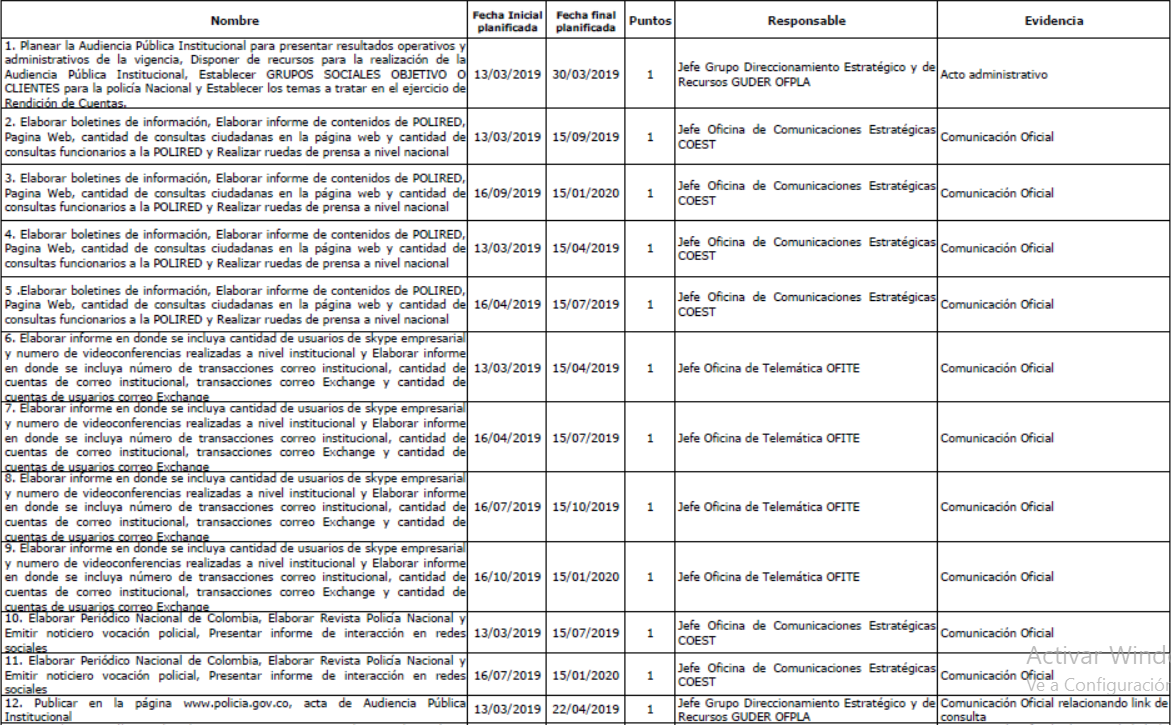 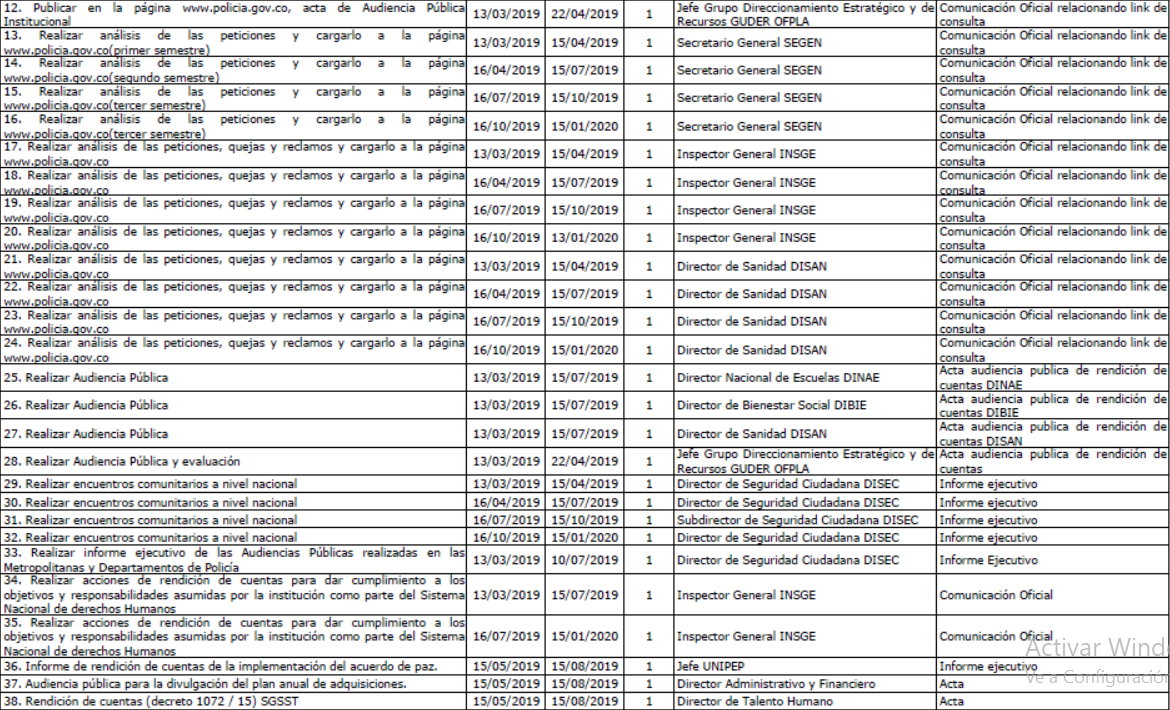 DATOS TRÁMITES A RACIONALIZARDATOS TRÁMITES A RACIONALIZARDATOS TRÁMITES A RACIONALIZARDATOS TRÁMITES A RACIONALIZARACCIONES DE RACIONALIZACIÓN A DESARROLLARACCIONES DE RACIONALIZACIÓN A DESARROLLARACCIONES DE RACIONALIZACIÓN A DESARROLLARACCIONES DE RACIONALIZACIÓN A DESARROLLARACCIONES DE RACIONALIZACIÓN A DESARROLLARPLAN DE EJECUCIÓNPLAN DE EJECUCIÓNPLAN DE EJECUCIÓNSectorEntidadNúmero ID Trámite en SUITNombre del Trámite en SUITSituación actualMejora por implementarBeneficio al ciudadano y/o entidadTipo racionalización
(administrativa / tecnológica / normativa)Acciones racionalizaciónFecha inicioFecha final racionalizaciónResponsableDEFENSAPolicía Nacional 248Supervisión y control de antinarcóticos para procesos de exportación de mercancíasPresentación documental ante Policía Antinarcóticos y DIAN en el Aeropuerto, ocasiona demoras en los despachos de exportaciónSistematización Carta de responsabilidad (Sistema Integrado de Inspección Simultanea de la Ventanilla Única de Comercio Exterior SIIS VUCE; para los aeropuertos a nivel nacional, tal como se realiza en los puertos.Agilidad en el trámite.tecnológicaPlan piloto a exportadores y aerolíneas 15/01/201930/06/2020DIRAN - ARPAEDEFENSAPolicía Nacional 233Constancia por Pérdida de Documentos y/o Elementos.Porque no sirve para nada, realmente la Policía no hace nada cuando se reporta la pérdida del documento u objetoSe implementa un mensaje como ventana emergente que indique al usuario del sistema, que la constancia que se realiza en este portal web no es válida como una denuncia penal.Ambientación de la página web constancia por pérdida de documentos. Generando claridad que no es el inicio formal de una denuncia penaltecnológicaServicios de Web (Web Service)1/02/201930/04/2019OFITEUNIDADNOMBRE MECANISMODESCRIPCIONRESPONSABLEFECHA INICIOFECHA FINALCOSTOOFITECumplimiento Ley 1712 de 2014 (Artículo 6) DISECDISEC Realizar como mínimo el cargue de 2 datos abiertos en el portal www.datos.gov.co Evidencia: Comunicado OficialJEFE GRUPO TELEMATICA DISEC01/01/201928/06/2019$1,833,961OFITECumplimiento Ley 1712 de 2014 (Artículo 6)DISEC  Realizar como mínimo el cargue de 2 datos abiertos en el portal www.datos.gov.co Evidencia: Comunicado Oficial JEFE GRUPO TELEMATICA DISEC28/06/201917/12/2019$1,833,961OFITECumplimiento Ley 1712 de 2014 (Artículo 6) DITAH DITAH Realizar como mínimo el cargue de 2 datos abiertos en el portal www.datos.gov.co Evidencia: Comunicado OficialJEFE GRUPO TELEMATICA DITAH01/01/201928/06/2019$1,833,961OFITECumplimiento Ley 1712 de 2014 (Artículo 6) DITAH Realizar como mínimo el cargue de 2 datos abiertos en el portal www.datos.gov.co Evidencia: Comunicado Oficial JEFE GRUPO TELEMATICA DITAH28/06/201917/12/2019$1,833,961OFITECumplimiento Ley 1712 de 2014 (Artículo 6) DIJIN DIJIN Realizar como mínimo el cargue de 2 datos abiertos en el portal www.datos.gov.co Evidencia: Comunicado Oficial JEFE GRUPO TELEMATICA DIJIN01/01/201928/06/2019$1,833,961OFITECumplimiento Ley 1712 de 2014 (Artículo 6) DIJIN DIJIN Realizar como mínimo el cargue de 2 datos abiertos en el portal www.datos.gov.co Evidencia: Comunicado Oficial JEFE GRUPO TELEMATICA DIJIN28/06/201917/12/2019$1,833,961MECANISMOS PARA MEJORAR LA ATENCIÓN AL CIUDADANOMECANISMOS PARA MEJORAR LA ATENCIÓN AL CIUDADANOMECANISMOS PARA MEJORAR LA ATENCIÓN AL CIUDADANOMECANISMOS PARA MEJORAR LA ATENCIÓN AL CIUDADANOMECANISMOS PARA MEJORAR LA ATENCIÓN AL CIUDADANOMECANISMOS PARA MEJORAR LA ATENCIÓN AL CIUDADANOSubcomponente/procesosActividadesActividadesMeta o productoResponsableFecha programadaSubcomponente 2 Fortalecimiento de canales de atención2.1Implementar el Servicio de Interpretación en Línea (SIEL) en dos Dependencias (OAC - DIPON y OAC - INSGE), como Plan Piloto de Atención y Servicio al Ciudadano ofrecido por el Centro de Relevo del Ministerio de Tecnologías de Información y Comunicaciones (MINTIC), para facilitar la comunicación con personas que tengan discapacidad auditiva.Informe de avance de la implementaciónJefe Área de Atención y Servicio al Ciudadano INSGE. 30/06/2019Subcomponente 2 Fortalecimiento de canales de atención2.1Implementar el Servicio de Interpretación en Línea (SIEL) en dos Dependencias (OAC - DIPON y OAC - INSGE), como Plan Piloto de Atención y Servicio al Ciudadano ofrecido por el Centro de Relevo del Ministerio de Tecnologías de Información y Comunicaciones (MINTIC), para facilitar la comunicación con personas que tengan discapacidad auditiva.Informe final de implementación Jefe Área de Atención y Servicio al Ciudadano INSGE. 15/11/2019Subcomponente 3
Talento Humano3.1Informar al señor Jefe Área de Atención y Servicio al Ciudadano INSGE las novedades de personal que ocurran con los funcionarios de las Oficinas de Atención al Ciudadano, detallando las actividades gestionadas para la solución de las mismas.Comunicado oficial dirigido al señor Jefe Área de Atención y Servicio al Ciudadano INSGEJefe Grupo de Talento Humano INSGE30/04/2019
30/05/2019
30/06/2019
30/07/2019
30/08/2019
30/09/2019
30/10/2019
30/11/2019
30/12/2019Subcomponente 3
Talento Humano3.2Socializar los mecanismos de seguimiento (términos de Ley) de la metodología PQR2S a los funcionarios adscritos a las Oficinas de Atención al Ciudadano reportados por los señores Jefe y/o Responsables Grupos de Talento Humano de las Direcciones, Oficinas Asesoras, Comandantes de Metropolitanas y Departamentos de Policía, POLFA y Escuelas de formación Policial; de igual manera informar al señor Inspector General de la Policía Nacional, para la toma de decisiones.Acta  videoconferencia con las unidades que presentan novedades de personalJefe Área de Atención y Servicio al Ciudadano INSGE10/05/2019
10/06/2019
10/07/2019
10/08/2019
10/09/2019
10/10/2019
10/11/2019
10/12/2019
10/01/2020Subcomponente 3
Talento Humano3.2Socializar los mecanismos de seguimiento (términos de Ley) de la metodología PQR2S a los funcionarios adscritos a las Oficinas de Atención al Ciudadano reportados por los señores Jefe y/o Responsables Grupos de Talento Humano de las Direcciones, Oficinas Asesoras, Comandantes de Metropolitanas y Departamentos de Policía, POLFA y Escuelas de formación Policial; de igual manera informar al señor Inspector General de la Policía Nacional, para la toma de decisiones.Informe de  novedades Jefe Área de Atención y Servicio al Ciudadano INSGE10/05/2019
10/06/2019
10/07/2019
10/08/2019
10/09/2019
10/10/2019
10/11/2019
10/12/2019
10/01/2020Subcomponente 4
Normativo Procedimental4.1Incluir en la Guía PQR2S los parámetros institucionales en cumplimiento al Decreto 1166 de 2016, mecanismos para dar prioridad a las peticiones relacionadas con el reconocimiento de un derecho fundamental, peticiones presentadas por menores de edad, periodistas, así como de las demás establecidas en las normas sobre atención prioritaria.Guía PQR2S ajustada y publicada.Jefe Área de Atención y Servicio al Ciudadano INSGE30/06/2019Subcomponente 5 Relacionamiento con el Ciudadano5.1Informar los resultados del Proceso de Integridad Policial al señor Inspector General de la Policía Nacional, sobre la medición del indicador de satisfacción, con el fin de identificar oportunidades y acciones de mejora.InformeJefe Área de Atención y Servicio al Ciudadano INSGE15/07/2019
15/10/2019
15/01/2020Subcomponente 5 Relacionamiento con el CiudadanoElaboró: IT. William Ardila Cruz5.2Enviar a las Oficinas de Atención al Ciudadano mediante correo electrónico, las observaciones de insatisfacción realizadas por los clientes internos y externos, teniendo en cuenta la encuesta de satisfacción con su respectivo número de ticket, con el fin de que la unidad realice la retroalimentación al ciudadano, dejando como evidencia la comunicación oficial dirigida al cliente.InformeJefe Área de Atención y Servicio al Ciudadano INSGE10/04/2019
10/07/2019
10/10/2019
10/01/2020Subcomponente 5 Relacionamiento con el CiudadanoElaboró: IT. William Ardila Cruz5.3Informar al señor Jefe Área de Atención y Servicio al Ciudadano INSGE, el seguimiento y control realizado a las unidades evaluadas que no cumplen con la retroalimentación por la insatisfacción de los clientes internos y externos según las observaciones de la encuesta de satisfacción, para la toma de decisiones.InformeJefe Área de Atención y Servicio al Ciudadano INSGE20/04/2019
20/07/2019
20/10/2019
20/01/2020